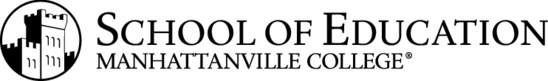 		The Changing Suburbs Institute®presentsThe 8th Annual Hispanic Parents 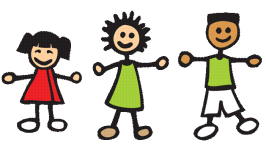 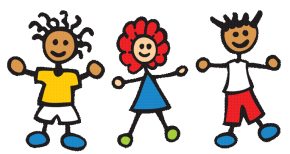 Leadership Conference onSpecial Educationwith Keynote Speaker

Angelica Infante GreenDeputy Commissioner, P-12 Instructional Support
New York State Education DepartmentJoin us for a day of informative presentations and workshops in Spanish
for parents of children with special needsThursday, March 9, 2017, 9:30am – 2:00pmReid Castle, Manhattanville CollegeSponsored by The Parent Leadership Committee of the Changing Suburbs Institute®The school districts of Bedford, Elmsford, Greenburgh, New Rochelle, Ossining,Port Chester and White Plains and
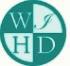 Westchester Institute for Human DevelopmentAttendance fee:	$15 for CSI district parents and staff (Bedford, Elmsford, Greenburgh, New Rochelle, Ossining, Port Chester, White Plains)$25 for non-CSI district attendeesContinental breakfast and lunch included               Registration requested by March 3To register or for further information, please visit the Hispanic Parent Leadership Institute page at www.mville.edu/CSI or contact 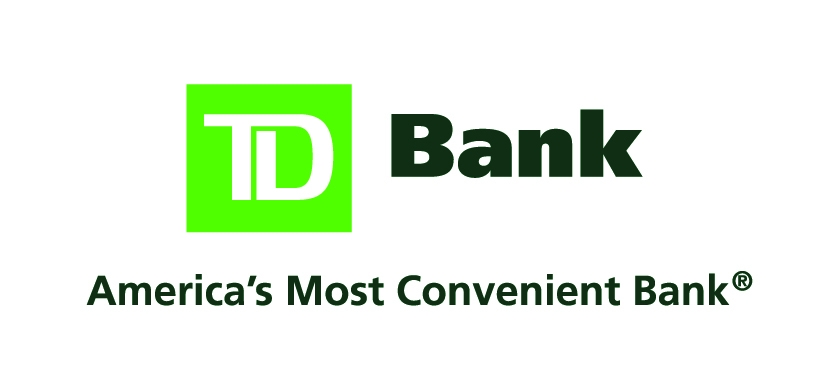 Heidi Sakanaka at  (914) 323-5482 or heidi.sakanaka@mville.edu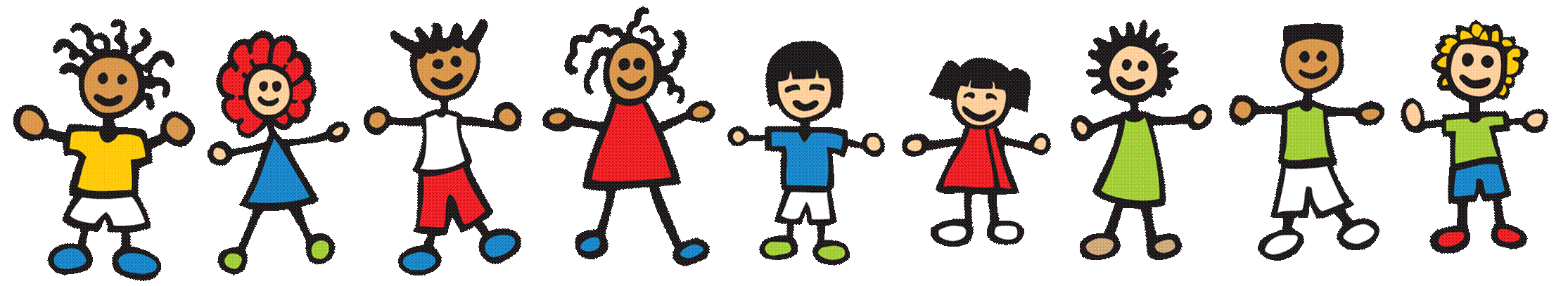 